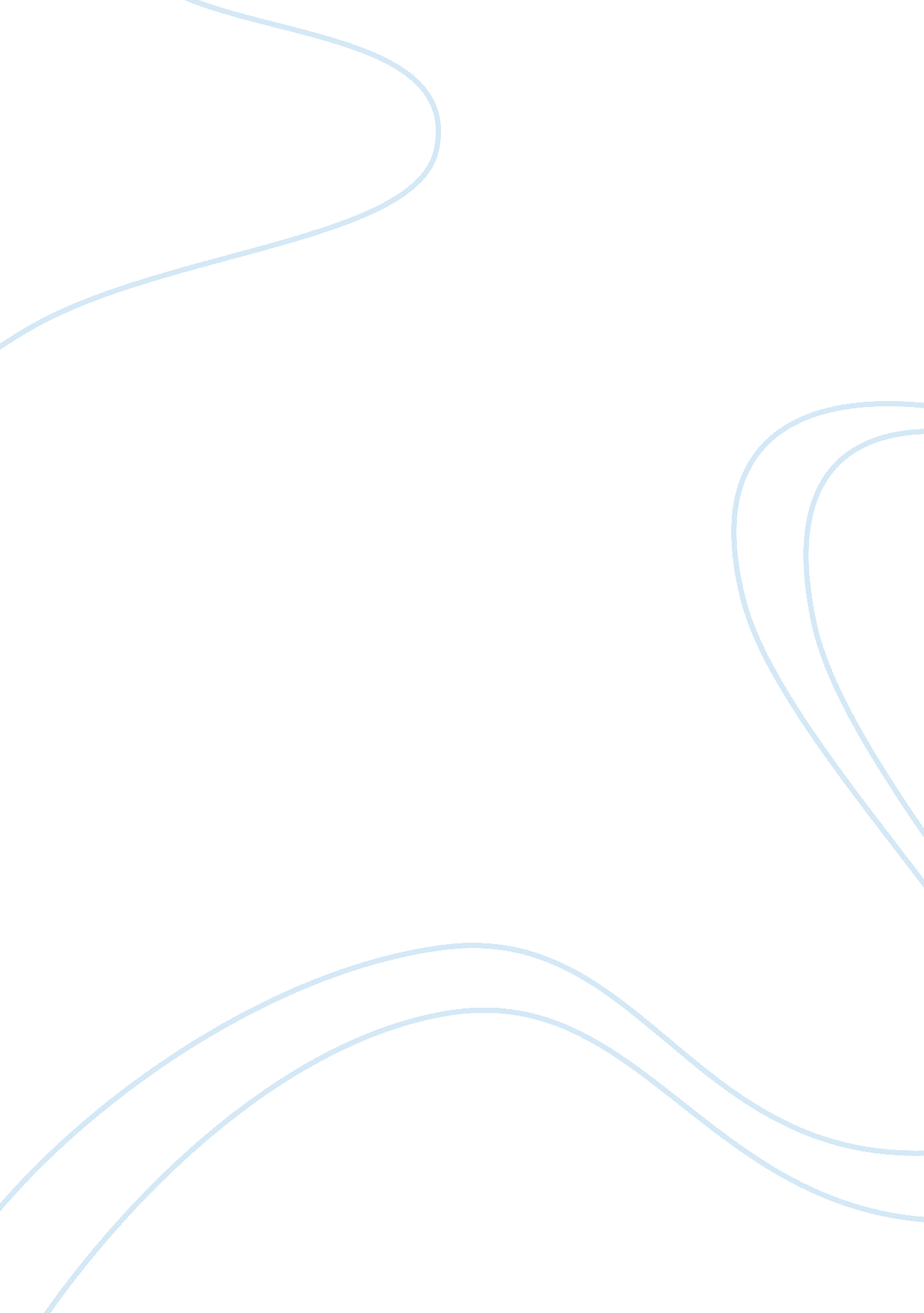 Design and integration management research strategy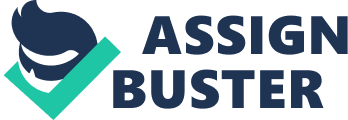 Research Report 1. Introduction The research design is an effective alignment of the developed management for listing and aligning specific development of the operations (Kulkarni & Khaparde, 2017). The design development would be eased for enabling the management of the processes. The implication of the design would be formed for the implication of the information development. The principles of the design development would be eased for the continuation of the aligned works. The innovation would be managed for the enduring of the innovative activities and managing the improved performance and development. The introduction would be marked for the easing of the works for aligning the management of the works. The following assignment is developed for the analysis of the research design for the innovation and management of the facilities and developing the innovative work development. The alignment would be eased for enduring the continuation of the works and it would be managed for the easing of the innovative deployed management. The literature review would be developed for the alignment and it would be managed for the innovation alignment formation. The communication would be managed for ensuring the alignment of the aims and objectives for the research proposal. The case studies would be developed for the combination of the data and positioning the effective inference alignment for the works. 2. Background The research would deal with the innovative design development of the facilities and managing the easing of the effective work function alignment. The research development would be managed for the easing of the facilities and managing the alignment of the works. The specific work alignment would be managed for the development of the effective work completion and easing of the facilities. The research would be implied for the management of the innovative and effective development of the works. The particular work arrangement would be overseen for the improvement of the viable work culmination and facilitating of the offices. The examination would be suggested for the administration of the creative and compelling advancement of the works. The examination would be overseen for the continuation of the suggested administration improvement. The exploration would be overseen for the improvement of the works adjusting the continuation of the successful work continuation. The research would be managed for the continuation of the implied management development. The research would be managed for the improvement of the works aligning the continuation of the effective work continuation. 2. 1 Technical Functions The Juicy Salif is lemon squeezer designed by Philippe Starck and it is developed with such design innovation that it had become the most loved squeezer of the world. The design is made in a structural form that aligns the ease of squeezing the juice from a lemonade. The structure is aligned such effectively that the extracted juice is conveyed directly to the container. The main function of the works would be managed for enduring the effective management of the product. The technical design analysis is helpful for listing the factorial management of the operations. The alignment would be done considering the effective integration of the works. The design improvement had been successful for aligning the works of the lemonade with the alignment of the works. 2. 2 Aesthetic Functions The aesthetic function is the analysis of the effective work development for the Juicy Salif so that the response analysis for the improvement of the actions would be possible. The positive response for the design would be responsible for integrating the aligned management of the works. The integration would be marked for the ensuring of the specific and aligned continuation of the works. The analysis would be done for the enabling of the effective and aligned development management. The enabling of the data would be done for making sure that the works are aligned effectively. 2. 3 Social Functions The specific design alignment would be managed for the development of the effective design completion and easing of the facilities. The Juicy Salif design would be implied for the management of the innovative and effective development of the designs. The particular design arrangement would be overseen for the improvement of the viable design culmination and facilitating of the offices. The examination would be suggested for the administration of the creative and compelling advancement of the designs. The examination would be overseen for the continuation of the suggested administration improvement. The exploration would be overseen for the improvement of the designs adjusting the continuation of the successful design continuation. 2. 4 Economic Functions Juicy Salif is very effective for aligning the works and implying the economic situation analysis and it would also enable the effective development of the works and integrating the management of the facilities. The aligned function would be done for making sure that the works can be integrated with the formation of the effective integration and development. The economic functions would be done for enduring the managed performance evaluation. The net economic functions is deployed for easing the economic benefit analysis for the works. The cost efficiency of Juicy Salif would ensure that the works can be managed for the endurance of the effective implication of the works. 2. 5 Functional value The debate around the usability (and non-usability) of juicy Salif is at the centre of many studies about this product’s function. Beatriz Russo and Anamaria de Moraes (2003) from the Laboratory of Ergonomics and Usability in Rio de Janeiro, performed tests with this object, exploring usage, dealing ease. work surface appearance after use and product aesthetics. The tests found that a majority of participants noted the high effort demand, inefficiency, dirty work area and instability of the product. Russo and de Moraes also explored ownership of Juicy Salif by gathering a sample group and looking at their reasons for buying the product, their usage frequency and the product’s durability. Twenty-eight per cent of participants stated they had never used this lemon squeezer for its proper function: they purchased it as a decorative and aesthetic object; they used it as a display item, a function which is also integrated into the design, as its measurements make its storage in cupboards difficult. The tests concluded that although the product is easy enough to clean, its durability is not satisfactory. Height – 19cm-, stability, the diameter of its head – 14 cm – and the materials used – gold or plated aluminium-were its main problems. 3. Research Approach 3. 1 Research Question The research questions would be deployed for the continuous management of the design of the Juicy Salif for the innovative Design and integration management. The following are the research questions, What are the factors that affect the implication of the effective design principles of Juicy Salif? What are the benefits of using the designing for the completion of the works? Why the implication of the new design followed the structural of the design? 3. 2 Aims and Objectives The main aim of the study for design of the Juicy Salif is, Analysis of the Design Principles: The design principles would be helpful for integrating the works and aligning the management of the works. The use of the design principles for developing the Juicy Salif and management of the innovative and continuation of the implied managed works. The designing would be managed for the integration development and management of the facilities for taking care of the works. Evaluation of the Benefits: The benefits of evaluation can be helpful for integrating the works and aligning the management of the works. The use of the benefits of evaluation for developing the Juicy Salif and management of the innovative and continuation of the implied managed works. The easing of the innovation management works can be implied for the continued formation of the easing management. Development of Innovation: The innovation development has been helpful for integrating the works and aligning the management of the works. The use of the innovation development for developing the Juicy Salif and management of the innovative and continuation of the implied managed works. The designing has been managed for the integration development and management of the facilities for taking care of the works. The objectives of the study for design of the Juicy Salif is, To analyse the effective design principles for the integration of the Juicy Salif and it would be managed for the alignment of design principles To evaluate the benefits of the effective management of the design principles and easing of the works for enduring the aligned To develop the innovation and easing of the improved management and continuation of the successful design implication 4. Literature Review According to Wilczynski (2015), the concept of design principles would be marked for enabling the consideration of the explicit development management of the innovative technology alignment. The particular work arrangement would be overseen for the advancement of the successful work finish and facilitating of the offices. The examination would be suggested for the administration of the imaginative and powerful improvement of the works. The specific work course of action would be supervised for the improvement of the practical work peak and encouraging of the workplaces. The examination would be proposed for the organization of the inventive and convincing progression of the works. The examination would be directed for the continuation of the proposed organization improvement. The investigation would be supervised for the improvement of the works modifying the continuation of the effective work continuation Dumas, Schmidt & Alexander (2016). The examination would be overseen for the continuation of the inferred administration improvement. The utilization of the design principles for building up the Design development and the executives of the imaginative and continuation of the suggested oversaw works. The exploration design is a powerful arrangement of the created administration for posting and adjusting explicit improvement of the tasks (Sun et al., 2017). The design improvement would be facilitated for empowering the administration of the procedures. The formation of the design the executives would be framed for the formation of the data improvement. The principles of the design improvement would be facilitated for the continuation of the adjusted administration works. The advancement would be overseen for the suffering of the creative exercises and dealing with the improved execution and improvement. Yodo & Wang (2016) have stated that the presentation would be set apart for the facilitating of the works for adjusting the administration of the works. The facilitating of the development the executives works can be suggested for the proceeded with arrangement of the facilitating the board. Stanton et al., (2017), have stated that the designing would be overseen for the combination advancement and the executives of the offices for dealing with the works. The incorporation can be set apart for empowering the imaginative administration of the works. The advantages of assessment can be set apart for incorporating the administration of the successful work culmination. The utilization of the advantages of assessment for building up the Design development and the board of the imaginative and continuation of the inferred oversaw works. The facilitating of the advancement the executives works can be inferred for the proceeded with arrangement of the facilitating the executives. The designing can be overseen for the joining improvement and the executives of the offices for dealing with the works (Duncan & Reimer, 2019). The reconciliation has been set apart for empowering the imaginative administration of the works. The advancement improvement has been set apart for coordinating the administration of the successful work finishing. The utilization of the advancement improvement for building up the Design development and the board of the creative and continuation of the inferred oversaw works. According to Ashby, Shercliff and Cebon (2018), the design principles would be helpful for integrating the works and aligning the management of the works. The integration would be marked for enabling the innovative management of the works. The design principles would be marked for integrating the management of the effective work completion. The benefits of evaluation can be helpful for integrating the works and aligning the management of the works. The integration can be marked for enabling the innovative management of the works. The benefits of evaluation can be marked for integrating the management of the effective work completion. The easing of the innovation management works can be implied for the continued formation of the easing management (Richerson & Lee, 2018). The designing can be managed for the integration development and management of the facilities for taking care of the works. The innovation development has been helpful for integrating the works and aligning the management of the works. The designing has been managed for the integration development and management of the facilities for taking care of the works. The design principles would be useful for incorporating the works and adjusting the administration of the works. Mirjalili et al., (2017) have stated that the combination would be set apart for empowering the inventive administration of the works. The design principles would be set apart for coordinating the administration of the viable work fulfilment. The facilitating of the development the executives works can be inferred for the proceeded with arrangement of the facilitating the board. The advantages of assessment can be set apart for coordinating the administration of the successful work culmination (Chapman, 2018). The facilitating of the advancement the executives works can be inferred for the proceeded with arrangement of the facilitating the executives. 5. Case Studies of Professional Design Case Study 1: A new multi-objective discrete robust optimization algorithm for engineering design Review: According to Sun et al., (2018), the designing can be overseen for the coordination improvement and the executives of the offices for dealing with the works. The advancement improvement has been useful for incorporating the works and adjusting the administration of the works. The coordination has been set apart for empowering the inventive administration of the works. The advancement improvement has been set apart for incorporating the administration of the powerful work consummation. The facilitating of the advancement the board works can be inferred for the proceeded with arrangement of the facilitating the executives. The designing has been overseen for the combination advancement and the executives of the offices for dealing with the works. The execution had brought about facilitating the sending of the works and facilitating the advancement of the offices. The finished report had been delivered for the game plan and it had been regulated for the advancement course of action. Case study 2: Based sensors and assays: a success of the engineering design and the convergence of knowledge areas Review: According to Lopez-Marzo and Merkoçci (2016), the correspondence had been managed for ensuring the plan of the focuses and goals for the examination suggestion. The relevant examinations had been delivered for the coordination of the information and altering the convincing enlistment course of action for the works. The principles of the design headway had been encouraged for the continuation of the balanced organization works. The headway had been administered for the enduring of the innovative activities and managing the improved execution and progression. The introduction had been separate for the encouraging of the works for altering the organization of the works. The arrangement had been incorporated for facilitating the continuation of the facilitating the arrangement of the execution advancement. 6. Conclusion Hence, it can be stated that the innovative and effective management of the works and easing the continuation of the implied management of the easing development and management. The implementation had resulted in easing the deployment of the works and easing the development of the facilities. The completed report had been produced for the arrangement and it had been overseen for the development arrangement. The correspondence had been overseen for guaranteeing the arrangement of the points and destinations for the examination proposition. The contextual analyses had been produced for the coordination of the data and adjusting the compelling induction arrangement for the works. The principles of the design advancement had been facilitated for the continuation of the adjusted administration works. The advancement had been overseen for the suffering of the creative exercises and dealing with the improved execution and advancement. The presentation had been set apart for the facilitating of the works for adjusting the administration of the works. The managed alignment had been integrated for easing the continuation of the easing the alignment of the performance development. References Ashby, M. F., Shercliff, H., & Cebon, D. (2018). Materials: engineering, science, processing and design . Butterworth-Heinemann. Chapman, W. (2018). Engineering modeling and design . Routledge. Dumas, D., Schmidt, L. C., & Alexander, P. A. (2016). Predicting creative problem solving in engineering design. Thinking Skills and Creativity , 21 , 50-66. Duncan, T. M., & Reimer, J. A. (2019). Chemical Engineering Design and Analysis . Cambridge University Press. Hubka, V. (2015). Principles of engineering design . Elsevier. Kulkarni, S. V., & Khaparde, S. A. (2017). Transformer Engineering: Design, Technology, and Diagnostics . Crc Press. López-Marzo, A. M., & Merkoçi, A. (2016). Based sensors and assays: a success of the engineering design and the convergence of knowledge areas. Lab on a Chip , 16 (17), 3150-3176. Lloyd, P. and Snelders, D. (2003) ‘ What was Philippe Starck thinking of?’ Design Studies, 24(3): 237-53 Mirjalili, S., Gandomi, A. H., Mirjalili, S. Z., Saremi, S., Faris, H., & Mirjalili, S. M. (2017). Salp Swarm Algorithm: A bio-inspired optimizer for engineering design problems. Advances in Engineering Software , 114 , 163-191. Richerson, D. W., & Lee, W. E. (2018). Modern ceramic engineering: properties, processing, and use in design . CRC press. Stanton, N. A., Salmon, P. M., Rafferty, L. A., Walker, G. H., Baber, C., & Jenkins, D. P. (2017). Human factors methods: a practical guide for engineering and design . CRC Press. Sun, G., Zhang, H., Fang, J., Li, G., & Li, Q. (2018). A new multi-objective discrete robust optimization algorithm for engineering design. Applied Mathematical Modelling , 53 , 602-621. Sun, J., Jeffryes, J. G., Henry, C. S., Bruner, S. D., & Hanson, A. D. (2017). Metabolite damage and repair in metabolic engineering design. Metabolic engineering , 44 , 150-159. Suthersan, S. S., Horst, J., Schnobrich, M., Welty, N., & McDonough, J. (2016). Remediation engineering: design concepts . CRC Press. Wilczynski, V. (2015). Academic maker spaces and engineering design. In American Society for Engineering Education (Vol. 26, p. 1). Yodo, N., & Wang, P. (2016). Engineering resilience quantification and system design implications: A literature survey. Journal of Mechanical Design , 138 (11), 111408. 